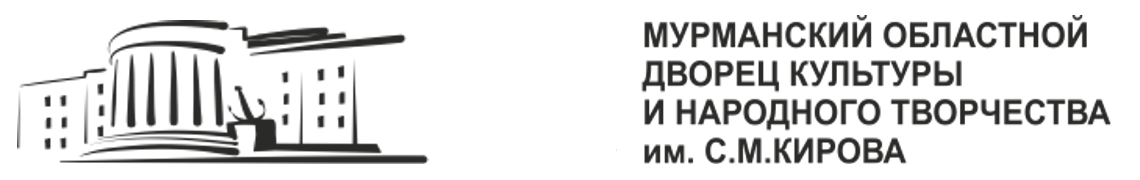 г. Мурманск, ул. Пушкинская, 3, тел.: (8152) 47-66-04, www.odkkirova.ru, e-mail: odk_kirova@mail.ruУважаемые коллеги!28–29 сентября 2019 года в Мурманском областном Дворце культуры и народного творчества им. С.М. Кирова состоится областной семинар для балетмейстеров, руководителей хореографических коллективов, хормейстеров и аккомпаниаторов вокально-хоровых коллективов культурно-досуговых учреждений Мурманской области. Тема семинара: «Музыка и танец. Постановка вокально хореографических композиций».Занятия проводит: Гвоздева Татьяна Николаевна, заслуженный работник культуры Российской Федерации, заслуженный деятель Всероссийского музыкального общества, доцент кафедры хорового и сольного народного пения Российской академии музыки имени Гнесиных, доцент кафедры теории хореографического искусства Московского государственного университета культуры и искусства, Лауреат международных и всероссийских конкурсов хореографического искусства, автор хореографических постановок Государственного академического Северного русского народного хора  (г. Архангельск), Оренбургского государственного академического русского народного хора                    (г. Оренбург), Государственного ансамбля песни и танца Коми республики «Асья кыа» (г. Сыктывкар).Место проведения: 183038, г. Мурманск, ул. Пушкинская, д. 3 (фестивальный зал, 1 этаж).Программа:28 сентября 2019 года (суббота): 29 сентября 2019 года (воскресенье):Внимание! В программу могут быть внесены изменения!Для участия в работе семинара обязательно иметь сменную обувь!Условия участия: заявки принимаются до 20 сентября 2019 года. Заявка является официальным подтверждением участия. Образец заявки на сайте: http://odkkirova.ruЗаполненную заявку отправлять по электронной почте: ya.ylya2012@yandex.ru Финансовые условия: Организационный взнос отсутствует. Расходы, связанные с участием в семинаре (проезд, проживание, питание), осуществляются за счёт направляющей стороны.СЕРТИФИКАТЫ, ПОДТВЕРЖДАЮЩИЕ УЧАСТИЕ, ВЫДАЮТСЯ ПРИ УСЛОВИИ ПОЛНОГО ПОСЕЩЕНИЯ И ВЫПОЛНЕНИЯ ПРОГРАММЫ СЕМИНАРА!!!З А Я В К Ана участие в семинаре «Музыка и танец»28 – 29 сентября 2019 года(заполнять в формате Word, указанные данные используется для заполнения сертификата)Будьте внимательны при заполнении заявки, заполняется индивидуально на каждого участника!Все строки для заполнения ОБЯЗАТЕЛЬНЫ!!!Убедитесь, что Ваша заявка принята!ПО ТЕЛЕФОНУ 8 (815-2) 45-75-35; +79508954335(ведущий методист по фольклорному жанру отдела народного творчества Серова Юлия Валерьевна)В соответствии с Федеральным законом от 27.07.2006 N 152-ФЗ «О персональных данных» выражаю согласие  ГОАУК «Мурманский областной Дворец культуры и народного творчества им. С.М. Кирова», расположенному по адресу: 183038 г. Мурманск, ул. Пушкинская, д.3, на обработку предоставленных мной персональных данных и использование их для обеспечения моего участия в областном семинаре «Музыка и танец».Подпись руководителя,направляющей организации        __________________                             ___________________                                                                                                                                                                                                                                                                                                         (подпись)                                                (расшифровка)                                                                                              М.П.                                        «_____» _____________2019 г.Гвоздева Татьяна Николаевна     Заслуженный работник культуры РФ, заслуженный деятель Всероссийского музыкального общества, доцент кафедры хорового и сольного народного пения РАМ им. Гнесиных, руководитель народного хора, режиссер балета, балетмейстер-педагог, балетмейстер ансамбля народного танца.     Родилась в семье рабочих Магнитогорского Металлургического комбината. С детских лет занималась музыкой и танцами. Участница ансамбля народного танца ДК ММК. В профессии с 1966 года – руководитель танцевального кружка школы № 16.   Получила два высших образования: в 1973 году закончила МГИК, в 1989 году – ГИТИС.   Работает в Государственном Северном русском народном хоре, Оренбургском русском народном хоре, Государственном ансамбле песни и танца Коми республики «Асъя кыа».   С 1996 года - преподаватель русского народного танца хореографического факультета МГУКИ.   1996-2004 – ведущий специалист и главный консультант по хореографии творческого отдела Всероссийского музыкального общества. Принимала активное участие в проведении Всероссийских конференций по русскому народному танцу (1998, 2003, г. Москва), содействовала возрождению регионального хореографического конкурса «Вятская шкатулка» (г. Киров), учреждению фестиваля фольклорного танца «Марфин брод» (г. Можайск), принимала участие в организации и проведении Всероссийского хореографического конкурса «Гран-при» (г. Москва), Всероссийского конкурса «Голоса России» (г. Смоленск), Международного фестиваля духовых оркестров «Содружество Армий» (г. Москва).    За успешную работу Т. Н. Гвоздева получила звание «Заслуженный деятель ВМО» (2004) и почетное звание «Заслуженный работник культуры РФ» (2005). 23.11. 2006 года ей присвоено ученое звание Доцента.    За долгие годы работы Т. Н. Гвоздева прошла все этапы творческого пути от артистки танцевальной группы до главного балетмейстера, стала ведущим специалистом в области русского народного танца. Ее постановки отличаются собственным балетмейстерским почерком: они имеют подлинный народный характер и самобытный танцевальный язык. «Свадебные песни с игрой», «Ты, долинушка» – вокально-хореографические композиции в Оренбургском хоре, «Цветы голубой тайги» «Сенокосная пора» – в ансамбле «Асъя кыа», «Оренбургская кадриль» – в ансамбле танца «Россия», «Белые ночи», «Широкая Масленица», «Усть-цилемская горка», «Весенние гуляния» – в Северном хоре, «На ярмарку», «Сибирская свадьба», «Троицкие хороводы» – в Омском хоре, – и другие широко известны и любимы зрителями.    С 2003 года Т. Н. Гвоздева преподает русский танец на кафедре хорового и сольного народного пения РАМ им. Гнесиных. Т. Н. Гвоздева является хореографом-постановщиком концертов и творческих выпускных экзаменов студентов кафедры.    Ее ученики работают в ведущих коллективах страны, таких как Государственный академический русский народный хор им. М. Е. Пятницкого,  Государственный музыкальный театр национального искусства под руководством Владимира Назарова, ансамбль «Русская песня» под руководством Н. Бабкиной. Многие выпускники Т. Н. Гвоздевой с успехом преподают народный танец в ДМШ и ДШИ.    Т. Н. Гвоздева – автор репертуарных и учебных сборников: «Как на нашей сторонке» и «Иркутские народные песни и танцы» (в соавторстве с С.И. Пушкиной).    Она является участником многих научно-практических конференций, автором статей по проблемам русского танца, членом жюри многочисленных хореографических и фольклорных конкурсов; регулярно проводит мастер-классы. Много лет сотрудничает с Министерством образования г. Москвы, оказывает творческую помощь хореографическим и фольклорным коллективам и их руководителям. В городе Мурманске провела ряд семинаров (2016,2016 годы), является постоянным председателем жюри Областного открытого конкурса танцев народов России «Душа России» (2017,2019 годы).09.30 – 10.00–регистрация участников семинара;10.00 – 11.00–Секция № 1 «Школа традиционной народной культуры». Тема: «Сценическое воплощение песенного-танцевального фольклора». Ведущий – Серова Юлия Валерьевна (ведущий методист по фольклору отдела народного творчества Мурманского областного Дворца культуры и народного творчества им. С.М. Кирова) – малая гостиная10.00 – 11.00–Секция № 2 «Экзерсис» (хореографическое искусство) Тема: «Создание танцевальных композиций на песенный материал». Ведущий – Выдрин Виктор Борисович (ведущий методист по хореографии отдела народного творчества Мурманского областного Дворца культуры и народного творчества им. С.М. Кирова) – фестивальный залВСЕ СЕКЦИИ ПЕРЕХОДЯТ В ФЕСТИВАЛЬНЫЙ ЗАЛВСЕ СЕКЦИИ ПЕРЕХОДЯТ В ФЕСТИВАЛЬНЫЙ ЗАЛВСЕ СЕКЦИИ ПЕРЕХОДЯТ В ФЕСТИВАЛЬНЫЙ ЗАЛ11.00 – 12.00–представление Гвоздевой Татьяны Николаевны;11.00 – 12.00–презентация творчества Государственного академического Северного русского народного хора, Уральского государственного Русского народного хора, Оренбургского русского народного хора;11.00 – 12.00–просмотр видеофильма «Ярмарочные композиции, картины и сюиты»;11.00 – 12.00–лекция по теме «Творчество профессиональных хоровых коллективов на современном этапе»;12.00 – 13.00–практическое занятие по теме «Образность и символика русской народной хореографии. Дроби и выстукивания»:-  выходка, проходка, коленце- дроби в переплясе- дробные ходы- областные особенности манеры исполнения дробей13.00 – 14.00–перерыв14.00 – 15.30–практические занятия по теме «Освоение классического наследия русской народной хореографии»;14.00 – 15.30–русский плясовой хоровод;14.00 – 15.30–мужские проходки и коленца в игровых песенных хороводах.15.30 – 16.30–стилевые особенности Поморской танцевальной культуры;16.30 – 17.30–перерыв17.30 – 19.00–практическое занятие по теме «Постановка вокально-хореографической композиции «Люблю я казаченко», на музыку заслуженного работника культуры Российской Федерации В.М. Ковбасы. В постановке принимают участие заслуженный коллектив народного творчества ансамбль песни и танца «Россия» им. В.М. Ковбасы и заслуженный коллектив народного творчества ансамбль танца «Сполохи».10.00 – 12.00–Лекционно-практическое занятие по обмену опытом работы с вокально-хореографическим материалом руководителей коллективов Мурманской области:10.00 – 12.00- заслуженный коллектив народного творчества ансамбль песни и танца «Россия» им. В.М. Ковбасы, ГОАУК «МОДКиНТ им. С.М. Кирова» - А.Ф. Серов;10.00 – 12.00- образцовый самодеятельный коллектив ансамбль народной песни «Горенка», ГОАУК «МОДКиНТ им. С.М. Кирова» - Ю.В. Серова;- заслуженный коллектив народного творчества ансамбль танца «Радость», ГОАУК «МОДКиНТ им. С.М. Кирова» - Д.С. Смирнов;- танцевальная группа детской театральной школы г. Мурманска, МАОУ ДО детская театральная школа города Мурманска – Н.Н. Пилипенко;- народный самодеятельный коллектив ансамбль русской песни «Снежица», МАУК «Кольский районный Центр культуры» - Д.С. Смирнов;- мастерская танцевального искусства г. Мурманск – Ю.Р. Савельева.12.00 – 13.00–лекционное занятие по теме «Инструментальная музыка и танец»;–практическое занятие по теме «Анализ музыкального произведения»;13.00 – 14.00–перерыв;14.00 – 16.00–практическое занятие по теме «Постановка вокально-хореографической   композиции «Люблю я казаченко» на музыку заслуженного работника культуры Российской Федерации В.М. Ковбасы. В постановке принимают участие заслуженный коллектив народного творчества ансамбль песни и танца «Россия» им. В.М. Ковбасы и заслуженный коллектив народного творчества ансамбль танца «Сполохи»;16.00 – 17.00–подведение итогов семинара, вручение сертификатов.Ф.И.О. участника (полностью), дата рождения (д/м/г)Занимаемая должность участника(как в трудовой книжке)Название учреждения, организации(без сокращений)Контактные телефоны с кодамиРабочий:Мобильный тел:Электронный адрес участника: